?АРАР                                                                                ПОСТАНОВЛЕНИЕ«27»  июнь 2017 й.                                  № 25                 «27»  июня  2017 г.О Программе комплексного развития систем коммунальной инфраструктуры              сельского поселения Ишмурзинский сельсовет муниципального района                          Баймакский район Республики Башкортостан на 2017-2027 гг.В соответствии с Федеральным законом «Об общих принципах организации местного самоуправления в Российской Федерации» №131-ФЗ от 06 октября 2003 г, Градостроительным кодексом Российской Федерации  № 190 ФЗ от 29.12.2004г.,  руководствуясь  Уставом    сельского поселения Ишмурзинский сельсовет муниципального района Баймакский район Республики Башкортостан,  Администрация    сельского поселения Ишмурзинский сельсовет муниципального района Баймакский район Республики Башкортостан,   ПОСТАНОВЛЯЕТ: 1. Утвердить прилагаемую муниципальную целевую программу «Комплексное развитие систем коммунальной инфраструктуры сельского поселения Ишмурзинский сельсовет муниципального района Баймакский район Республики Башкортостан на 2017-2027  годы» (далее именуется Программа). 2. Утвердить муниципальным заказчиком Программы администрацию сельского поселения Ишмурзинский сельсовет муниципального района Баймакский район Республики Башкортостан. 3. Контроль за исполнением настоящего постановления возложить на Главу сельского поселения Ишмурзинский сельсовет муниципального района Баймакский район Республики Башкортостан (Искужин Р.М.)4. Обнародовать настоящее постановление на информационном стенде в здании администрации сельского поселения Ишмурзинский сельсовет муниципального района Баймакский район Республики Башкортостан  и разместить на  официальном сайте сельского поселения Ишмурзинский сельсовет муниципального района Баймакский район Республики Башкортостан в сети Интернет. 5. Постановление вступает в силу с момента его официального обнародования  (размещения на сайте). Глава сельского поселения  Ишмурзинский сельсоветмуниципального района Баймакский районРеспублики Башкортостан                                                                                 Р.М.Искужин                                                                                                                    Приложение                                                                                                 к постановлению Администрациисельского поселения Ишмурзинский сельсовет                                                                                                    от 27.06.2017 года  № 22Программакомплексного развития системкоммунальной инфраструктурысельского поселения Ишмурзинский сельсовет
 муниципального район Баймакский районна период 2017-2027 гг.ПаспортПрограммы комплексного развития систем коммунальной инфраструктуры   сельского поселения Ишмурзинский сельсовет на 2017-2027 годыВведение       Настоящая Программа разработана в соответствии с Федеральным законом от 06.10.2003г. №131-ФЗ «Об общих принципах организации местного самоуправления в Российской Федерации», Федеральным законом от 30.12.2004 г. № 210-ФЗ «Об основах регулирования тарифов организаций коммунального комплекса», Градостроительным кодексом, Уставом и генерального плана сельского поселения Ишмурзинский сельсовет муниципального района РБ.     Разработка настоящей Программы вызвана необходимостью формирования современной системы ценообразования, обеспечения ресурсосбережения, формирования рыночных механизмов функционирования жилищно-коммунального комплекса и условий для привлечения инвестиций, формирования новых подходов к строительству жилых и социальных объектов, повышения эффективности градостроительных решений, развития конкуренции в сфере предоставления услуг.       Программа «Комплексного развития систем коммунальной инфраструктуры сельского поселения Ишмурзинский сельсовет на 2017-2027 годы» определяет комплекс мероприятий, способствующих повышению качества предоставляемых коммунальных услуг, надежности функционирования коммунальных систем жизнеобеспечения, направленных на ликвидацию дотационности жилищно-коммунального хозяйства (далее ЖКХ) и способствующих режиму его устойчивого достаточного финансирования, а также обеспечивающих комфортные и безопасные условия проживания людей.            Главным звеном программы является работа по модернизации оборудования, замене ветхих и устаревших сетей на современные, эффективные, с учетом внедрения ресурсосберегающих технологий и мер стимулирования энергосберегающих программ, возможности использования и привлечения предприятием ЖКХ всех доступных ресурсов, включая собственные, что позволит решить вопросы надежного и качественного обеспечения потребителей услугами жилищно-коммунального хозяйства.Цели и задачи     Целью разработки Программы комплексного развития систем коммунальной инфраструктуры в сельском поселении Ишмурзинский сельсовет муниципального района Баймакский район является обеспечение развития коммунальных систем и объектов в соответствии с потребностями жилищного строительства, повышение качества производимых для потребителей коммунальных услуг, улучшение экологической ситуации.      Основными задачами Программы комплексного развития систем коммунальной инфраструктуры муниципального образования являются:Инженерно-техническая оптимизация коммунальных систем;Взаимосвязанное перспективное планирование развития коммунальных систем с планом социально-экономического развития сельского поселения.Обоснование мероприятий по комплексной реконструкции и модернизации;Повышение надежности систем и качества предоставления коммунальных  услуг;Совершенствование механизмов развития энергосбережения и повышения энергоэффективности коммунальной инфраструктуры;       В Программу комплексного развития систем коммунальной инфраструктуры включены мероприятия по повышению эффективности работы коммунального комплекса, которые представляют собой:перечень мероприятий по реконструкции, модернизации и капитальному ремонту систем коммунальной инфраструктуры;срок реализации мероприятий;финансовые потребности на реализацию мероприятий.     План мероприятий  разработан в целях повышения качества и надежности услуг, оказываемых в сфере жилищно-коммунального комплекса сельского поселения на основе анализа существующего состояния инженерных систем коммунальной инфраструктуры.Муниципальное образование «Сельское поселение Ишмурзинский сельсовет муниципального района Баймакский район Республики Башкортостан» расположено в юго-восточной части  Республики Башкортостан в степной зоне   с континентальным климатом, характеризующимся недостаточным увлажнением, жарким летом.  холодной зимой, восточными суховеями. Сельское  поселение Ишмурзинский сельсовет   (число жителей 1297) граничит: северо-восток: сельское поселение Семеновский сельсовет;северо-запад: сельское поселение Акмурунский сельсовет юг- Зилаирский районюго-восток: Хайбуллинскийзапад:  сельское поселение Акмурунский сельсоветвосток:  сельское поселение Ишмурхаметовский сельсовет  Территория сельского поселения составляет 18,880 кв. км (18880 га).  Расстояние до районного центра - 22 км,  до республиканского центра г.Уфу – 480 км,  до ближайшей железнодорожной станции (г.Сибай ) – 63 км. В состав сельского  поселения входит 2 населенных пункта – село  Ишмурзино, деревня БогачевоСело Ишмурзино расположено на расстоянии 22 км от районного центра г.Баймак.Деревня Богачево  расположена в 12 км к западу  от административного центра село Ишмурзино.     Муниципальное образование  сельское поселение Ишмурзинский сельсовет, с населением 1,297 тыс. жителей, площадью 18880 га.В поселении  одноэтажные деревянные, кирпичные и панельные строения. Функционируют 12 крестьянско- фермерских хозяйств сельскохозяйственного назначения– КФХ Расулев Р.Г.КФХ Яйляев С.З.КФХ Гибадуллин И.С.КФХ Янбеков М.А. КФХ Тутманов Ф.Г. КФХ Тутманов М.И.КФХ Афлятунов И.Ф.КФХ Маликов И.И.КФХ Файзуллин И.Г.КФХ Бутенбаев И.В.КФХ Трушин Н.А.КФХ Азимов А.Р.Таблица 1Динамика демографического развития  сельского поселения Ишмурзинский сельсоветПерспективный жилой фондНа расчетный срок предусматривается развитие населенных пунктов сельского поселения Ишмурзинский сельсовет за счет застройки индивидуальными жилыми домами. Общий прирост жилого фонда за период реализации генерального плана (2013-2033гг) ориентировочно составит 5,53 тыс.м2 общей площади жилья.Жилищная обеспеченность к 2033 году составит 30,0 кв.м на 1 жителя, данные показатели ориентировочны и зависят в первую очередь от возможностей и желания населения при строительстве индивидуальных домов большей или меньшей площади.Прогноз развития жилищного фонда проектируемого населенного пункта д.Богачево сельского поселения Ишмурзинский сельсоветСуществующая средняя жилищная обеспеченность в границах проекта по д. д. Ишмурзино –  /чел. (средняя по Баймакскому району – 17,7 м2/чел).Минимальная обеспеченность общей площадью жилых помещений принята из «Республиканских нормативов градостроительного проектирования РБ» на расчетные периоды, приведенные в таблице 4: на первую очередь строительства –25,6 м2/чел. и на расчетный срок – 30,0 м2/чел. По с. Ишмурзино существующая жилая площадь – . На первую очередь строительства – 288 человека: 288х25,6=7372,88 м2 +                                         +13871 м2=21243,8 м2.На расчетный срок – 166 человека: 166х30,0=4980м2+21243,8м2=                 .Для размещения нового жилищного строительства на I очередь в северной части села при площади приквартирного участка  и плотности населения 13 чел/га требуется территории селитебной застройки (включая рекреации, улицы и площади под общественные здания: (90 х 3,2) чел. : 13 чел./га = . Для размещения нового жилищного строительства на расчетный срок в северной части села при площади приквартирного участка  и плотности населения 13,0 чел/га требуется территории селитебной застройки (включая рекреации, улицы и площади под общественные здания: (52 х 3,2) чел.: 13,0 чел./га = . Принято по проекту . Площади несколько увеличены, т.к. генпланом предусмотрена рекреационная зона и оставлены резервные площади для расширения общественного центра.Параллельно новому строительству будет идти модернизация существующего жилого фонда. Объем жилищного строительства может быть больше расчетных и в сторону увеличения не лимитируется.Характер застройки должен отвечать условиям проживания сельского населения. В основном, это дома усадебного типа в одном или в двух уровнях с локальными системами водоснабжения, канализации, отопления, с приусадебными участками для ведения личного подсобного хозяйства и с надворными постройками для содержания домашнего скота и птицы. Площадь перспективных селитебных зон определена исходя из представления каждой семье площадки для строительства индивидуального дома с приусадебными участками для населенных пунктов в размере 0,25-.Прогноз развития жилищного фонда д. Ишмурзинотабл. № 2На сегодняшний день возрастная структура населения   сельского поселения  Ишмурзинский сельсовет имеет определенный демографический потенциал на перспективу в лице относительного большого удельного веса лиц трудоспособного возраста.       Демографический прогноз является   неотъемлемой частью комплексных экономических и социальных прогнозов развития территории и имеет чрезвычайно важное значение для целей краткосрочного, среднесрочного и долгосрочного планирования развития территории. Демографический прогноз позволяет дать оценку основных параметров развития населения (обеспеченность трудовыми ресурсами, дальнейшие перспективы воспроизводства и т.д.) на основе выбранных гипотез изменения уровней рождаемости, смертности и миграционных потоков.Характеристика коммунальной инфраструктуры сельского поселенияИшмурзинский сельсовет муниципального района Баймакский  район РБ.Площадка нового жилищного строительстваПрогноз развития жилищного фонда проектируемого населенного пункта д.Богачево сельского поселения Ишмурзинский сельсовет         В жилой зоне допускается размещение отдельно стоящих, встроенных или пристроенных стоянок автомобильного транспорта, гаражей, объектов, связанных с проживанием граждан и не оказывающих негативного воздействия на окружающую среду.Средняя плотность населения (с учётом существующего населения и количества населения на отведённых участках) составит 406 чел.: 283,45 га =1,43 чел./га.Плотность застройки на расчетный срок составит 5530 м : 283,45 га = 19,51 м2 общей площади  / га.1.1     Водоснабжение.      Основными целями разработки мероприятий  по водоснабжению  Программы комплексного развития систем коммунальной инфраструктуры сельского поселения Ишмурзинский сельсовет  на период 2015-2027 гг.. являются:- Обеспечение населения качественной питьевой водой  в количестве, соответствующем нормам водопотребления, с качеством соответствующим СанПин по доступным ценам в интересах удовлетворения жизненных потребностей и охраны здоровья населения. - Рациональное использование водных ресурсов.- Защита природной воды от попадания в нее загрязняющих веществ.       Цели Программы будут достигнуты в результате реализации комплекса инвестиционных и организационно-управленческих мероприятий, связанных с реконструкцией, модернизацией, строительством объектов водопроводной сети, обеспечением финансовой устойчивости предприятий, оказывающую услуги, разработкой, развитием и защитой источников водоснабжения, совершенствованием нормативной базы.       Услуга «Водоснабжение» должна быть предоставлена всем жителям поселения в соответствии с нормативными требованиями к качеству и объему услуги.Питьевая вода  должна дойти  до потребителя через капитально отремонтированные или санированные водопроводные сети без ухудшения качества. При необходимости  более высоких требований к качеству услуги водоснабжение в жилых домах  может быть установлен дополнительный фильтр.      В каждом населенном пункте предусматривается организация централизованной системы водоснабжения в целях бесперебойного обеспечения хозяйственно-питьевых, производственных и противопожарных нужд по принципиальным схемам.    Системы водоснабжения принимаются хозяйственно-питьевые противопожарные, низкого давления.    Схема подачи воды: из водозаборных скважин вода погружными насосами подается в резервуары чистой воды (2 шт.) при насосной станции 2 подъема. В насосной станции 2 подъема предусматривается установка насосов для подачи воды на хозяйственно-питьевые нужды и на пожаротушение, установки обеззараживания воды и узел учета водопотребления.Насосами 2-го подъема вода подается по двум водоводам в разводящие сети, а в часы минимального водопотребления в регулирующую емкость (водонапорную башню), в часы максимального водопотребления вода из емкости поступает в сеть.    В резервуарах чистой воды при насосной станции 2-го подъема предусматривается хранение неприкосновенного пожарного запаса воды для организации наружного и внутреннего пожаротушения объектов и регулирующего объема воды на хозяйственно-питьевые нужды.   На территории с. Ишмурзинский действует автономная система водоснабжения обеспечивающая  водой магистральный водопровод.   Качество холодной воды, подаваемой потребителю, соответствует требованиям      ГОСТ  51232-98 «Вода питьевая. Общие требования к организации и методам контроля качества» и СанПиН 2.1.4.1074-01 «Питьевая вода. Гигиенические требования к качеству воды централизованных систем питьевого водоснабжения. Контроль качества».    В д.Богачево система водоснабжения отсутствует.    Анализируя существующее состояние систем водоснабжения в населенных пунктах сельского поселения, выявлено:-  в связи с физическим износом водопроводных сетей, из-за коррозии металла и отложений в трубопроводах, качество воды ежегодно ухудшается.- растет процент утечек особенно в сетях из стальных трубопроводов. Их срок службы составляет 35 лет, тогда как срок службы чугунных трубопроводов – 35- 40 лет, полиэтиленовых более 50 лет.- износ водопроводных сетей составляет 20 %, вследствие чего число ежегодных порывов увеличивается, а потери в сетях достигают 30% от объема воды поданной в сеть.- текущий ремонт не решает проблемы сверхнормативных потерь на некоторых участках и стабильной подачи воды потребителю, поэтому необходимо выполнить ряд мероприятий на водопроводных сетях, представленных в данной Программе.     Для обеспечения населенного пункта централизованной системой водоснабжения надлежащего качества необходимо при подготовке, транспортировании и хранении воды, используемой на хозяйственно-питьевые нужды, применять реагенты, внутренние антикоррозионные покрытия, а также фильтрующие материалы, соответствующие требованиям Федеральной службы по надзору в сфере защиты прав потребителей и благополучия человека.    Проблемы водоснабжения   сельского поселения Ишмурзинский сельсовет:- требуется  ремонт водопроводных сетей;- ремонт накопителей воды;-реконструкция существующих смотровых колодцев и ремонт запорной арматуры;-установка ограждения санитарной зоны вокруг резервуаров и башен;    Подача воды питьевого качества предусматривается населению на хозяйственно-питьевые нужды и полив, на технологические нужды производственных предприятий, на пожаротушение      В перспективе предусматривается проведение мероприятий по капитальному ремонту объектов централизованной системы холодного водоснабжения водопроводных сетей, замена ветхих сетей, установка  энергосберегающих технологий (замена погружных насосов на энергосберегающие TWU 6-2411- B  TWU 6-1812-B), установка ограждений санитарной зоны водонапорных башен.                                                                         Основными направлениями в организации систем водоснабжения существующих населенных мест являются:- сохранение экологической чистоты поверхностных водоисточников и подземных вод;-экономия питьевой воды;-обоснование принятых схем водоснабжения  с технико-экономическим расчетом с рассмотрением нескольких вариантов;-применение новейших технологий для подготовки питьевой воды в соответствии с требованиями СНиП, ГОСТ и СанПиН;-повышение энергетической эффективности оборудования, контроль и автоматическое регулирование процесса водоподготовки.  Реконструкция централизованного водозабора позволит осуществить мероприятия по подготовке хоз.-питьевой воды, т.е. производить ее улучшения (умягчение), обеззараживание, создавать специальные запасы в резервуарах чистой воды, противопожарные запасы.Основные направления в решении проблем систем водоснабжения.Ожидаемые результаты      Затраты на реализацию программы развития водоснабжения  определены как затраты на проведение всех видов ремонтов, осуществляемых на объектах коммунальной инфраструктуры и на внедрение комплекса энергосберегающих мероприятий.              Основными источниками финансирования является бюджет сельского поселения. Также предусматривается участие Республиканского бюджета  и средств инвесторов на реализацию мероприятий.       Реализация мероприятий по повышению эффективности предоставления услуг в сфере водоснабжения позволит достичь следующих результатов:1.Социальные результаты – обеспечение надежности системы водоснабжения улучшение качества питьевой воды, повышение комфортности проживания2.Технологические результаты – снижение потерь воды, снижение количества технологических отказов. Канализация: Сети организованного водоотведения и очистные сооружения бытовой и ливневой канализации в населенных пунктах сельского поселения Ишмурзинский сельсовет отсутствуют.                                                           1.2  Теплоснабжение.     В настоящее время в с. Ишмурзино и д.Богачево централизованное теплоснабжение отсутствует. Частный сектор имеет печное отопление и сетевое газовое отопление. Вид топлива  дрова, природный газ. В с. Ишмурзино школа  имеет собственную  котельную в отдельном помещении. Ишмурзинский  фельдшерско-акушерский пункт отапливается дровами, МБУК «Ишмурзинский сельский клуб» отапливается собственными электрическими котельными. В остальных общественных зданиях печное отопление.                                                            1.3  Газоснабжение.            Газоснабжение населения сельского поселения природным газом осуществляется следующим образом:     Населенные пункты   сельского поселения  Ишмурзинский сельсовет  газифицированы. Население пользуется сетевым газом.Основными потребителями газа являются: - котельные общественных и административно-бытовых зданий, подключение которых предусмотрено к газопроводу среднего давления Р<0,3 МПА;жилые дома, отопление которых предусмотрено от газовых котлов типа АОГВ, установленных в каждом доме. Газоснабжение жилых домов осуществляется сетевым газом низкого давления Р<МПА. Газоснабжение жилых домов и котельных производится газом низкого давления после понижения давления в ПГБ.	                                              1.4   ЭлектроснабжениеЭлектроснабжение жилищно-коммунального сектора  сельского поселения Ишмурзинский сельсовет осуществляется от существующих потребительских трансформаторных подстанций 10/04, кВ. Питание ТП выполнено по фидерным воздушным линиям 10кВ от ПС-35/10, расположенной в с. Ишмурзино.     Мероприятиями по развитию системы электроснабжения сельского поселения Ишмурзинский сельсовет станут: реконструкция существующего наружного освещения; внедрение современного электроосветительного оборудования, обеспечивающего экономию электрической энергии. Энергоснабжающей организацией для потребителей муниципального района является СИБГРЭС по «СЭС» (Баймакские РЭС). По проекту  произведены расчеты электропотребления на расчетный срок, который составит:1,350 тыс.кВт ч/год на 1 чел. x 4636 чел.=6 258,6 тыс.кВт.  Наружные питающие сети предусмотрены воздушными на железобетонных опорах с использование самонесущих изолированных проводов СИП 2А. 1.5 Комплексное развитие системы утилизации (захоронения) ТБО     Приоритет в регулировании деятельности по обращению с отходами производства и потребления принадлежит Федеральному Закону от 24 июня . № 89 «Об отходах производства и потребления», который определяет правовые основы обращения с отходами производства и потребления на территории РФ.      Источниками образования твердых бытовых и приравненных к ним отходов являются: население, учреждения и предприятия общественного назначения, осуществляющие свою деятельность на территории сельского поселения Ишмурзинский сельсовет муниципального района. Баймакский район РБ. Вывоз  твёрдых  бытовых  отходов   от  населения,  индивидуальных  предпринимателей  и  юридических  лиц  осуществляется  самостоятельно.      Очистка территории сельского  поселения Ишмурзинский сельсовет   - одно из важнейших мероприятий, направленных на обеспечение экологического и санитарно-эпидемиологического благополучия населения и охрану окружающей среды. Актуальнейшей проблемой является размещение твердых бытовых отходов, количество которых с каждым годом увеличивается в связи с поступлением на рынок сбыта упакованной продукции.      Вывоз мусора из д.Богачево осуществляется на несанкционированную свалку, расположенную в 1,2 км от границ деревни в юго-восточном направлении. Согласно схеме территориального планирования Баймакского района предлагается размещение полигонов твердых бытовых отходов, обслуживающих группы населенных пунктов. Ближайшая из них расположена в 8 км на северо-запад от д. Богачево. Организация сбора твердых бытовых отходов планируется по планово-регулярной системе.     Организация  планово-регулярной  системы  и  режим  удаления  бытовых отходов   определяются   на   основании   решений   местных   административных органов  по  представлению  органов  коммунального  хозяйства  и  учреждений санитарно-эпидемиологического   надзора.   В   число   объектов   обязательного обслуживания  спецавтохозяйств  включают  жилые  здания,  встроенные  в  жилые  дома  предприятия  торговли. Из числа отдельно стоящих объектов подлежат обязательному обслуживанию  детские  сады,  школы.      Отходы образующиеся при строительстве, ремонте, реконструкции жилых и общественных зданий, объектов культурно-бытового назначения, а также административно-бытовых зданий промышленных предприятий, вывозят автотранспортом строительных организаций на специально выделенные участки. Некоторые виды строительных отходов можно использовать для засыпки оврагов в качестве инертного материала. Неутилизируемые отходы промышленных предприятий вывозят транспортом этих предприятий на полигон промышленных отходов для их обезвреживания и захоронения.     Удаление мусора из зданий общественной застройки производится в мусоросборники с дальнейшим вывозом специальным мусоровозным транспортом по системе планово-регулярной очистки не реже чем через 1-2 дня.     Жидкие отходы из выгребов вывозятся ассенизационным вакуумным транспортом на сливную станцию, расположенную на территории очистных сооружений бытовой канализации с дальнейшей биоочисткой на них.      В настоящее время в населенных пунктах существующих мусоросборочных площадок с асфальтовым покрытием нет.      Мероприятия по улучшению санитарно-эпидемиологических условий территории сельского поселения Ишмурзинский сельсовет: - ликвидация несанкционированных свалок с последующим проведением рекультивации территории, расчистка  захламленных участков территории;1.6   Развитие улично-дорожной сети.Планировочный каркас территории сельского поселения Ишмурзинский сельсовет создают автодороги районного значения с твердым покрытием, соединяющие населенные пункты с административным центром сельского поселения с.Ишмурзино, с районным центром г.Баймак и автодорогой республиканского значения Магнитогорск - Ира.Перечень автомобильных дорог республиканского и районного значениясельского поселения Ишмурзинский сельсоветТранспортная инфраструктура Баймакского района представлена сетью автомобильных дорог общего пользования. Протяженность дорог по району составляет 779,3 км, из них круглогодичного использования 779,3 км, в т.ч. с твердым покрытием 696,9 км (89,4%), дороги 3 категории - 196,1 км, 4 категории – 508 км. Дороги 4 категории имеют уровень пропускной способности 1000 машин в сутки, в переходной период (осень, весна) - 800 машин в сутки, в зимний период – 600 машин в сутки.ПЕРЕЧЕНЬавтомобильных дорог общего пользования местного  значения сельского поселенияИшмурзинский сельсовет   муниципального  района Баймакский  районРеспублики  БашкортостанИТОГО: Общая протяженность дорог по СП Ишмурзинский сельсовет составляет 14 065 м.     В с. Ишмурзино  на ул. Акмуллы,  ул.Арсланбая, ул. Бакыр-тау,  ул. З.Валиди, ул.Крестьянская, ул. М.Муртазина, ул.Мечетли, ул. Мира, ул.С.Игишева, ул. С.Юлаева; в д.Богачево на ул.Артамонова, ул.Молодежная – имеется свидетельства о государственной регистрации права. Реконструкция существующих дорог и улиц предусматривает их благоустройство с усовершенствованием покрытия, устройство «карманов» для остановки общественного транспорта, парковок и стоянок автотранспорта в местах скопления людей в зоне общественных центров, местах массового отдыха, промышленных зонах и т.д., а также уширение проезжих частей улиц и дорог перед перекрестками. Особое внимание при проведении реконструкции улично-дорожной сети необходимо уделить обеспечению удобства и безопасности пешеходного движения. Требуется капитальный ремонт внутри поселковых дорог с асфальтобетонным покрытием      2.0 Оценка эффективности реализации программы.    Основными  результатами  реализации  мероприятий  в  сфере  жилищно-коммунального  хозяйства  являются:--модернизация и  обновление  коммунальной  инфраструктуры  поселения;-снижение эксплуатационных  затрат  предприятий  ЖКХ;--улучшение  качественных  показателей  воды;--устранение  причин  возникновения  аварийных  ситуаций, угрожающих  жизнедеятельности   человека;    Наиболее  важными конечными  результатами  реализации  программы  являются:--снижение  уровня  износа объектов  коммунальной  инфраструктуры;--снижение количества  потерь  воды;--снижение  количества  потерь  тепловой  энергии;--повышение  качества  предоставляемых  услуг жилищно-коммунального  комплекса;--обеспечение  надлежащего  сбора  и  утилизации  твердых и  жидких бытовых  отходов;--улучшение санитарного  состояния  территории  поселения;--улучшение  экологического  состояния  окружающей  среды.       Изменения в программе и сроки ее реализации, а также объемы финансирования из местного бюджета могут быть пересмотрены  администрацией сельского поселения, по ее инициативе  или по предложению организации коммунального комплекса в части изменения сроков реализации  и мероприятий программы.5. ОСНОВНЫЕ ТЕХНИКО-ЭКОНОМИЧЕСКИЕ ПОКАЗАТЕЛИПеречень программных мероприятий по развитию коммунальной инфраструктуры, сбора твердых бытовых отходовБАШ?ОРТОСТАН РЕСПУБЛИКА№ЫБАЙМА? РАЙОНЫМУНИЦИПАЛЬ РАЙОНЫНЫ*ИШМЫР:А  АУЫЛ  СОВЕТЫАУЫЛ БИЛ»М»№ЕХАКИМИ»ТЕ453655, Байма7 районы,Ишмыр6а  ауылы, C.Игишев урамы,28Тел. 8(34751) 4-26-38ishmur-sp@yandex.ru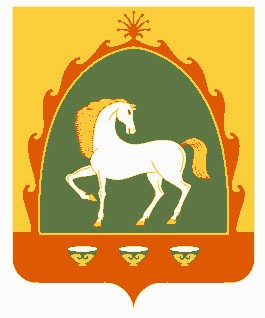 АДМИНИСТРАЦИЯСЕЛЬСКОГО ПОСЕЛЕНИЯИШМУРЗИНСКИЙ СЕЛЬСОВЕТМУНИЦИПАЛЬНОГО РАЙОНАБАЙМАКСКИЙ РАЙОНРЕСПУБЛИКА БАШКОРТОСТАН453655 , Баймакский  район,с.Ишмурзино, ул.С.Игишева,28Тел. 8(34751) 4-26-38ishmur-sp@yandex.ruИНН 0254002114    КПП 025401001     ОГРН 1020201544032ИНН 0254002114    КПП 025401001     ОГРН 1020201544032ИНН 0254002114    КПП 025401001     ОГРН 1020201544032Наименование программыПрограмма комплексного развития систем коммунальной инфраструктуры  сельского поселения  Ишмурзинский сельсовет на 2017-2027 годы (далее – программа)Основания для разработки программыФедеральный закон 131-ФЗ от 10.06.2003 «Об общих принципах организации местного самоуправления в Российской Федерации», поручение Президента Российской Федерации по итогам проверки эффективности использования организациями коммунального комплекса финансовых ресурсов, направляемых на модернизацию и развитие от 17.03.2011 года № Пр-701, распоряжение Правительства РФ от 22.08.2011 года № 1493-р, постановление Правительства РФ от 14.06.2013 г. № 502-  Генеральный план развития сельского поселения Ишмурзинский сельсовет муниципального района Баймакский район  период 2014-2034 гг.Разработчик программыАдминистрация   сельского поселения  Ишмурзинский сельсовет  муниципального района Баймакский район Республики БашкортостанИсполнители программыАдминистрация   сельского поселения  Ишмурзинский сельсовет  муниципального района Баймакский район Республики БашкортостанКонтроль за реализацией программыАдминистрация   сельского поселения  Ишмурзинский сельсовет  муниципального района Баймакский район Республики БашкортостанЦель программыПредоставление качественных жилищно-коммунальных услуг потребителям при соответствии требованиям экологических стандартов. Комплексная модернизация и реконструкция существующей системы. Формирование экономических и организационных условий развития систем коммунальной инфраструктуры  сельского поселения Ишмурзинский сельсовет.Формирование и совершенствование экономических и организационных механизмов снижения стоимости услуг при сохранении объемов и качества предоставления услуг, устойчивости функционирования систем коммунальной инфраструктуры. Совершенствование экономических и организационных механизмов повышения энергоэффективности систем коммунальной инфраструктуры. Улучшение состояния окружающей среды, экологической безопасности, создание благоприятных условий для проживания людей. Повышение качества и надежности предоставления коммунальных услуг на основе комплексного развития систем коммунальной инфраструктуры. Повышение эффективности управления коммунальной инфраструктурой Задачи программыКомплексное развитие систем коммунальной инфраструктуры, повышение надежности и качества предоставляемых услуг;- Совершенствование финансово-экономических, договорных отношений в жилищно-коммунальном комплексе, обеспечение доступности для населения стоимости жилищно-коммунальных  услуг;- Программное управление энерго- и  ресурсосбережением и повышением энергоэффективности;Сроки реализации программы2017-2027 годыОбъемы и источники финансирования- Финансирование управления Программой осуществляется за счет средств  федерального, республиканского бюджета и бюджета сельского поселения; средств внебюджетных источников.Прогноз ожидаемых социально-экономических результатов реализации Программы Снижение степени риска объектов коммунальной инфраструктуры, повышение надежности их работы; Развитие систем водоснабжения и улучшение качества питьевой воды; Улучшении  уличного освещения населенных пунктов сельского поселения.; Повышение эффективности управления коммунальной инфраструктур Модернизация и обновление коммунальной инфраструктуры сельского поселения Ишмурзинский сельсовет, снижение эксплуатационных затрат; Устранение причин возникновения аварийных ситуаций, угрожающих жизнедеятельности человека; улучшение экологического состояния окружающей среды; ; Сбор и вывоз твердо-бытовых отходов (ТБО)- улучшение санитарного состояния территории сельского поселения Ишмурзинский сельсовет; - улучшение экологической обстановки в  сельском поселении. 8.   Привлечение внебюджетных средств для финансирования проектов модернизации объектов коммунальной инфраструктуры сельского поселения.Наименование показателяФактФактФактНаименование показателя2012 г.2013 г.2014 г.Численность населения поселения, человек 127512841269Число родившихся, человек161813Число умерших, человек171521Естественный прирост (+) / убыль (-), человек-1+3-8Показатели2017 г.2037 г.Численность населения (чел.)315406Жилищная обеспеченность (м2/чел.)21,1030Общая площадь жилья (тыс.м2)6,6512,18Убыль жилья (тыс.м2)--Новое строительство за период (тыс.м2)-5,53Показатели...1234Численность населения (чел.)98212701436Жилищная обеспеченность (м2/чел.)14,1325,630Общая площадь жилья (тыс. м2)1387132 51243080Убыль жилья (тыс. м2)---Наименование территорииТип застройкиПлощадь территории, га(кол-во участков)Общая площадь жилья, тыс. м21234д. Богачевод. Богачевод. Богачевод. Богачевоквартал 10индивидуальная0,5 (2)0,21квартал 11индивидуальная1,26 (5)0,48квартал 12индивидуальная            1,26 (5)0,48квартал 13индивидуальная2,02 (8)0,78квартал 14индивидуальная2,02 (8)0,78Всего, в т. ч:индивидуальная7,06 (28)2,73Показатели2012г.2033г.Численность населения (чел.)315406Жилищная обеспеченность (м2/чел.)21,1030Общая площадь жилья (тыс.м2)6,6512,18Убыль жилья (тыс.м2)--Новое строительство за период (тыс.м2)-5,53№ п/пКраткое описание проблемыВозможные способы решения1Дефицит мощности водозаборных сооружений Реконструкция скважин и замена насосного оборудования2Отсутствие наблюдательной сети скважин Восстановление наблюдательной сети3 Потери в сетях водоснабжения, высокий износ, уровень аварийности критический.Ремонт и замена ветхих сетей4Обеспечение безубыточного функционированияРемонт и замена сетей№п/пНаименование автомобильных дорог общего пользования Протяженность  кмтип покрытиятип покрытиятип покрытия№п/пНаименование автомобильных дорог общего пользования Протяженность  кмасфаль-тобетонщебеньгрунт1Баймак – Богачево - Акъяр11,38-11,38-2Богачево-Ишмурзино8,92-8,92-3Баймак-Зилаир4,454,45--Итого:24,754,4520,30-Наименование сельского поселенияНаселенный пунктПротяженность дорогиКадастровый номер дорогиИшмурзинский сельсоветс. Ишмурзино10155 м.02:06:000000:1060д.  Богачево3910 м.02:06:000000:1057№                п.п.ПоказателиЕдиницаизмеренияСовременное   состояние на 2017 г.На расчетныйсрок 2037г.1      Территория1.1Общая площадь земель сельского поселения Ишмурзинский сельсовет в административных границахга18 88018 880в том числе по категориям:1Земель лесного фонда га10221,5210221,522Земель водного фондага88,4188,413Земель сельскохозяйственногоиспользованияга7620,197556,914Земель особо охраняемых природных территорийга--5Земель промышленности, энергетики, связи, земли обороныга169,96169,966Земель транспортага22,1922,197Земель специального назначенияга-4,08Земель населенных пунктов, в т.ч.:га757,73817,012  Население2.1  Численность населения сельскогопоселениятыс.чел.129718423  Жилищный фонд3.1Жилищный фондтыс.м220,5248,613.2Средняя жилищная обеспеченность м2 / чел.21,1030,004Объекты социального и культурно-бытового обслуживания4.1Дошкольные образовательныеучреждения мест20634.2Общеобразовательные учреждения мест4004004.3ФАП, аптечный пунктобъект на насел.пункт225Транспортная инфраструктура5.1Протяженность линий внешнего транспортакм24,7524,755.2Общая протяженностьвнутрипоселковых  дорог км19,0621,235.3 Площадь покрытияга11,4812,776Ритуальное обслуживаниенаселения6.1Общая площадь кладбищ(норм - 0,24га/1000 жителей)га2,12,1№ п/пСодержание мероприятияСодержание мероприятияИсточники финансированияСтоимость, тыс. руб.Стоимость, тыс. руб.Стоимость, тыс. руб.Стоимость, тыс. руб.Стоимость, тыс. руб.Стоимость, тыс. руб.Стоимость, тыс. руб.Стоимость, тыс. руб.Стоимость, тыс. руб.Стоимость, тыс. руб.Стоимость, тыс. руб.Стоимость, тыс. руб.№ п/пСодержание мероприятияСодержание мероприятия201720182018201920202021202220232024202520262027122567789101112131415161ВодоснабжениеВодоснабжениеВодоснабжениеВодоснабжениеВодоснабжениеВодоснабжениеВодоснабжениеВодоснабжениеВодоснабжениеВодоснабжениеВодоснабжениеВодоснабжениеВодоснабжениеВодоснабжениеВодоснабжение1.1Капитальный ремонт водопроводных сетей в с.  ИшмурзиноКапитальный ремонт водопроводных сетей в с.  ИшмурзиноРеспубликанский бюджет50501002002002002002002003003001.2Установка ограждения санитарной зоны вокруг водонапорных башен  с.ИшмурзиноУстановка ограждения санитарной зоны вокруг водонапорных башен  с.ИшмурзиноМестный 000030000 30000001.3Разработка проекта зоны санитарной охраны источников водоснабжений и схемы водоснабженияРазработка проекта зоны санитарной охраны источников водоснабжений и схемы водоснабженияРеспубликанский бюджет050500000000001.4Постановка на учет объектов водоснабженияПостановка на учет объектов водоснабженияРеспубликанский бюджет0100100100000000001.5Томпонирование артезианских скважин в с.Ишмурзино и Бетонирование вокруг устья артезианских скважин с. ИшмурзиноТомпонирование артезианских скважин в с.Ишмурзино и Бетонирование вокруг устья артезианских скважин с. Ишмурзиноместный00050000000001.6Разработка проектно-сметной документации на устройство водопроводных сетей в д. БогачевоРазработка проектно-сметной документации на устройство водопроводных сетей в д. БогачевоРеспубликанский бюджет300 300 1.7Ремонт водонапорных башен в с.ИшмурзиноРемонт водонапорных башен в с.ИшмурзиноРеспубликанский бюджет2002002002002001.8Установка ограждения санитарной зоны вокруг водонапорных башен  с.ИшмурзиноУстановка ограждения санитарной зоны вокруг водонапорных башен  с.ИшмурзиноРеспубликанский бюджет200 200 2002001.9Строительство  водопроводных сетей в д. БогачевоСтроительство  водопроводных сетей в д. БогачевоРеспубликанский бюджет 0004000000400000001.10Техническое обслуживание системы водоснабженияТехническое обслуживание системы водоснабженияместный050505050506070707080802ЭлектроснабжениеЭлектроснабжениеЭлектроснабжениеЭлектроснабжениеЭлектроснабжениеЭлектроснабжениеЭлектроснабжениеЭлектроснабжениеЭлектроснабжениеЭлектроснабжениеЭлектроснабжениеЭлектроснабжениеЭлектроснабжениеЭлектроснабжениеЭлектроснабжение2.1Приобретение энергосберегающих ламп для уличного освещения и других установокПриобретение энергосберегающих ламп для уличного освещения и других установокРеспубликанский бюджет1050501001001001001001001001001002.2Содержание сетей уличного освещенияСодержание сетей уличного освещенияРеспубликанский бюджет 3030303030303030303030303Санитарная очистка территорииСанитарная очистка территорииСанитарная очистка территорииСанитарная очистка территорииСанитарная очистка территорииСанитарная очистка территорииСанитарная очистка территорииСанитарная очистка территорииСанитарная очистка территорииСанитарная очистка территорииСанитарная очистка территорииСанитарная очистка территорииСанитарная очистка территорииСанитарная очистка территорииСанитарная очистка территории3.1Разработка проектно-сметной документации на размещение пункта временного хранения ТБОРеспубликанский бюджет Республиканский бюджет 05005000000000003.2Содержание пункта временного хранения ТБОреспубликанский бюджет местный бюджет республиканский бюджет местный бюджет 050505050606060707080803.3Ограждение  и  текущий ремонт пункта временного хранения ТБОреспубликанский бюджет республиканский бюджет 01001001010101010101010103.4Затраты на ликвидацию и рекультивацию несанкционированных свалок на новую свалку  с. Ишмурзино, д. Богачевореспубликанский бюджет местный бюджет республиканский бюджет местный бюджет 02002003003003004004003003004004003.5Приобретение мусорных контейнеров для сбора мусора на улицахреспубликанский бюджет,местный бюджет республиканский бюджет,местный бюджет 0505050100030301000003.6Приобретение мусоровоза, ассенизаторская машиныреспубликанскийреспубликанский0000300000300000004Улично-дорожная сетьУлично-дорожная сетьУлично-дорожная сетьУлично-дорожная сетьУлично-дорожная сетьУлично-дорожная сетьУлично-дорожная сетьУлично-дорожная сетьУлично-дорожная сетьУлично-дорожная сетьУлично-дорожная сетьУлично-дорожная сетьУлично-дорожная сетьУлично-дорожная сетьУлично-дорожная сеть4.1Разработка проекта организации дорожного движения Республиканский бюджет Республиканский бюджет 001000000000004.2Разработка проекта на строительство автодорог Республиканский бюджетРеспубликанский бюджет000100000000004.3Строительство автодорог Республиканский бюджетРеспубликанский бюджет50004.4Капитальный ремонт дорог с асфальтобетонным покрытиемРеспубликанский бюджет Республиканский бюджет 1001001004.5Содержание дорогРеспубликанский бюджет  и местный бюджет Республиканский бюджет  и местный бюджет 001501502002002003003003004004004.6 Ремонт мостовРеспубликанский бюджет  Республиканский бюджет  0030000300000003005. Содержание и ремонт кладбищ Республиканский бюджет  Республиканский бюджет  2020502525251002525252525